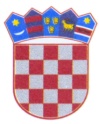 REPUBLIKA HRVATSKA REPUBBLICA DI CROAZIA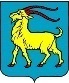 JAVNI POZIVza poticanje stvaralaštva mladih u području kulture i umjetnosti Istarske županije – Regione Istriana INVITO PUBBLICO per sostenere la creatività giovanile nel campo della cultura e dell’arte nella Regione istriana OPISNO IZVJEŠĆE PROVEDBE PROJEKTA/PROGRAMADESCRIZIONE DELL'ATTUAZIONE DEL PROGETTO/PROGRAMMAA) PODACI O PROJEKTU/PROGRAMU / DATI SUL PROGETTO/PROGRAMMAB) PODACI O UDRUZI/NEPROFITNOJ ORGANIZACIJI / DATI SULL'ASSOCIAZIONE/ORGANIZZAZIONE NO PROFITPOPIS PRILOGA UZ OVO IZVJEŠĆE / ELENCO DEGLI ALLEGATI A QUESTA RELAZIONEDokumenti o utrošenim sredstvima podmirenih iz sredstava Istarske županije-Regione Istriana (preslike računa, ugovora o djelu ili ugovora o autorskom djelu s obračunom istih, preslike putnih naloga i ostalih troškova službenih putovanja i dr.) / Documenti sull’uso delle risorse finanziarie della Regione Istriana (copie di fatture, contratto di lavoro temporaneo o contratto di lavoro d’autore con la rendicontazione degli stessi, copie dei fogli di via e altri costi viaggio e altro)Dokazi o plaćanju gore navedenih troškova (preslike izvoda računa i dr.)/Comprova del pagamento dei sopracitati costi (copie di estratti bancari e altro)Fotografski, video i filmski materijal o provedenom programu / Materiale fotografico, video e filmatiPrikaz medijskog praćenja programa / Recensioni dei mass-mediaU / A _______________, ___________.Mjesto i datum /  Luogo e data                                                                                                                                          Pečat i potpis: / Timbro e firma:      _______________________   OPĆI PODACI O UDRUZI/NEPROFITNOJ ORGANIZACIJI I PROJEKTU /             DATI GENERALI SULL'ASSOCIAZIONE/ORGANIZZAZIONE NO PROFIT E IL  
            PROGETTO1.Klasa ugovora sklopljenog sa Istarskom županijom – Regione Istriana (prepisati iz ugovora) / Classe del contratto (copiare dal contratto)2.Naziv udruge/neprofitne organizacije / Denominazione dell'associazione/organizzazione no profit3.Naziv odobrenog projekta /programa / Denominazione del progetto/programma approvato4.Osoba ovlaštena za zastupanje (udruge/neprofitne organizacije – prijavitelja) / Rappresentante autorizzato (dell'associazione/ organizzazione no profit - richiedente)5.Voditelj projekta/programa u udruzi/neprofitnoj organizaciji / Responsabile del progetto/ programma nell' associazione/ organizzazione no profit6. Mjesto provedbe projekta /programa (općina-grad i županija) / Luogo nel quale il programma si svolge(comune-città e regione)7.Odobreni iznos financijske podrške / Importo approvato del sussidio finanziario__________________8.Utrošena sredstva do datuma izrade ovog izvješća / Mezzi spesi fino alla data di stesura della presente relazione1.Sjedište (mjesto i adresa) / Sede (luogo e indirizzo)2.Broj telefona udruge, e-mail adresa udruge / Numero di telefono dell' associazione, indirizzo e-mail dell' associazione3.Osoba odgovorna za kontakt / Contatto4.Broj telefona i mobitela osobe odgovorne za kontakt, e-mail adresa / Numero di telefono e cellulare della persona da contattare, indirizzo e-mail5.Internetska stranica udruge/neprofitne organizacije / Sito internet dell'associazione / organizzazione no profitPOSTIGNUĆA I REZULTATI PROJEKTA/PROGRAMA POSTIGNUTI U RAZDOBLJU ZA KOJE SE PODNOSI IZVJEŠĆE /  TRAGUARDI E RISULTATI DEI PROGETTI /PROGRAMMI RAGGIUNTI NEL PERIODO PER IL QUALE SI PRESENTA LA RELAZIONEPOSTIGNUĆA I REZULTATI PROJEKTA/PROGRAMA POSTIGNUTI U RAZDOBLJU ZA KOJE SE PODNOSI IZVJEŠĆE /  TRAGUARDI E RISULTATI DEI PROGETTI /PROGRAMMI RAGGIUNTI NEL PERIODO PER IL QUALE SI PRESENTA LA RELAZIONEPOSTIGNUĆA I REZULTATI PROJEKTA/PROGRAMA POSTIGNUTI U RAZDOBLJU ZA KOJE SE PODNOSI IZVJEŠĆE /  TRAGUARDI E RISULTATI DEI PROGETTI /PROGRAMMI RAGGIUNTI NEL PERIODO PER IL QUALE SI PRESENTA LA RELAZIONEPOSTIGNUĆA I REZULTATI PROJEKTA/PROGRAMA POSTIGNUTI U RAZDOBLJU ZA KOJE SE PODNOSI IZVJEŠĆE /  TRAGUARDI E RISULTATI DEI PROGETTI /PROGRAMMI RAGGIUNTI NEL PERIODO PER IL QUALE SI PRESENTA LA RELAZIONEOpišite u kojoj su mjeri ostvareni ciljevi projekta/programa za koji je odobrena financijska podrška / Descriva in quale misura sono stati realizzati gli obiettivi del progetto/programma per il quale è stato concesso il sussidio finanziarioOpišite u kojoj su mjeri ostvareni ciljevi projekta/programa za koji je odobrena financijska podrška / Descriva in quale misura sono stati realizzati gli obiettivi del progetto/programma per il quale è stato concesso il sussidio finanziarioOpišite u kojoj su mjeri ostvareni ciljevi projekta/programa za koji je odobrena financijska podrška / Descriva in quale misura sono stati realizzati gli obiettivi del progetto/programma per il quale è stato concesso il sussidio finanziarioOpišite u kojoj su mjeri ostvareni ciljevi projekta/programa za koji je odobrena financijska podrška / Descriva in quale misura sono stati realizzati gli obiettivi del progetto/programma per il quale è stato concesso il sussidio finanziarioU tablici navedite aktivnosti (kako su navedene u prijedlogu projekta/programa), nositelje aktivnosti, opis i ostvarene rezultate, razdoblje u kojima su provedene aktivnosti) / Indichi nella tabella le attività (come indicate nella proposta di progetto/programma), i responsabili delle attività, la descrizione e i risultati ottenuti, il periodo in cui si sono svolte le attività)U tablici navedite aktivnosti (kako su navedene u prijedlogu projekta/programa), nositelje aktivnosti, opis i ostvarene rezultate, razdoblje u kojima su provedene aktivnosti) / Indichi nella tabella le attività (come indicate nella proposta di progetto/programma), i responsabili delle attività, la descrizione e i risultati ottenuti, il periodo in cui si sono svolte le attività)U tablici navedite aktivnosti (kako su navedene u prijedlogu projekta/programa), nositelje aktivnosti, opis i ostvarene rezultate, razdoblje u kojima su provedene aktivnosti) / Indichi nella tabella le attività (come indicate nella proposta di progetto/programma), i responsabili delle attività, la descrizione e i risultati ottenuti, il periodo in cui si sono svolte le attività)U tablici navedite aktivnosti (kako su navedene u prijedlogu projekta/programa), nositelje aktivnosti, opis i ostvarene rezultate, razdoblje u kojima su provedene aktivnosti) / Indichi nella tabella le attività (come indicate nella proposta di progetto/programma), i responsabili delle attività, la descrizione e i risultati ottenuti, il periodo in cui si sono svolte le attività)Naziv aktivnosti / Denominazione dell'attivitàNositelj aktivnosti / ResponsabileOpis provedene aktivnosti i ostvareni rezultati / Descrizione dell'attività svolta e risultati ottenutiRazdoblje provedbe / Periodo di attuazioneKorisnici obuhvaćeni projektom/programom (spol, dob, mjesto odakle su korisnici, njihove potrebe i druge eventualne posebnosti i broj obuhvaćenih korisnika) / Fruitori compresi nel progetto/programma (sesso, età, luogo di provenienza, le loro esigenze e altre eventuali particolarità e numero di fruitori compresi)Korisnici obuhvaćeni projektom/programom (spol, dob, mjesto odakle su korisnici, njihove potrebe i druge eventualne posebnosti i broj obuhvaćenih korisnika) / Fruitori compresi nel progetto/programma (sesso, età, luogo di provenienza, le loro esigenze e altre eventuali particolarità e numero di fruitori compresi)Korisnici obuhvaćeni projektom/programom (spol, dob, mjesto odakle su korisnici, njihove potrebe i druge eventualne posebnosti i broj obuhvaćenih korisnika) / Fruitori compresi nel progetto/programma (sesso, età, luogo di provenienza, le loro esigenze e altre eventuali particolarità e numero di fruitori compresi)Korisnici obuhvaćeni projektom/programom (spol, dob, mjesto odakle su korisnici, njihove potrebe i druge eventualne posebnosti i broj obuhvaćenih korisnika) / Fruitori compresi nel progetto/programma (sesso, età, luogo di provenienza, le loro esigenze e altre eventuali particolarità e numero di fruitori compresi)OSTALI PODACI O PROVEDBI PROJEKTA/PROGRAMA / ALTRI DATI SULL'ATTUAZIONE DEL PROGETTO/PROGRAMMANavedite ostvarenu suradnju s medijima vezanim uz promociju projekta/programa i provedenih aktivnostima / Indichi la collaborazione svolta con i mass media legati alla promozione del progetto/programma e le attività svolteJeste li uspjeli uspostaviti suradnju i s drugim institucijama/organizacijama u lokalnoj zajednici? Ukratko opišite tu suradnju i njen utjecaj na provedbu aktivnosti / È riuscito/a a instaurare la collaborazione anche con altre istituzioni/organizzazioni nella comunità locale? Descriva brevemente questa collaborazione e il suo influsso sull'attuazione delle attivitàIZVJEŠĆE O UTROŠENIM SREDSTVIMA ODOBRENIH OD STRANE ISTARSKE ŽUPANIJE / RELAZIONE SUI MEZZI SPESI APPROVATI DALLA REGIONE ISTRIANIZVJEŠĆE O UTROŠENIM SREDSTVIMA ODOBRENIH OD STRANE ISTARSKE ŽUPANIJE / RELAZIONE SUI MEZZI SPESI APPROVATI DALLA REGIONE ISTRIANIZVJEŠĆE O UTROŠENIM SREDSTVIMA ODOBRENIH OD STRANE ISTARSKE ŽUPANIJE / RELAZIONE SUI MEZZI SPESI APPROVATI DALLA REGIONE ISTRIANIZVJEŠĆE O UTROŠENIM SREDSTVIMA ODOBRENIH OD STRANE ISTARSKE ŽUPANIJE / RELAZIONE SUI MEZZI SPESI APPROVATI DALLA REGIONE ISTRIANIZVJEŠĆE O UTROŠENIM SREDSTVIMA ODOBRENIH OD STRANE ISTARSKE ŽUPANIJE / RELAZIONE SUI MEZZI SPESI APPROVATI DALLA REGIONE ISTRIANIZVJEŠĆE O UTROŠENIM SREDSTVIMA ODOBRENIH OD STRANE ISTARSKE ŽUPANIJE / RELAZIONE SUI MEZZI SPESI APPROVATI DALLA REGIONE ISTRIANOpis troška/ TIPO DI SPESADokument* / tipo di documento*datum / daTanaslov / RILASCIATO DAiznos/IMPORTO